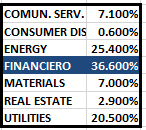 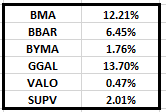 EVOLUCION DE LOS ACTIVOS EN LA SEMANA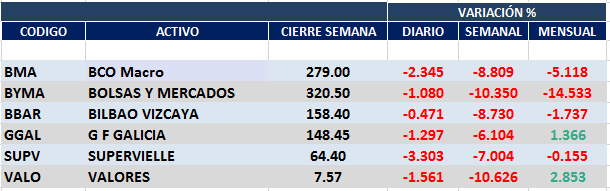 Muy negtiva semana para el sector FINANCIALS.BMA, GGAL, BBAR y SUPV se encuentran en zona de contención de la corrección bajista por lo que se recomienda vigilar caídas semanales por debajo de los cierre del viernes 19 de julio ya que habilitarían señales de venta.Macro cierra en $ 279,00 negativa el -8.80% respecto del cierre anterior y en N.Y. queda en us$ 65.82 bajando el -10.20% en la semana.GGAL cierra en $ 148,43 negativa el -8.73% respecto del cierre semanal anterior, en N.Y. quedó en us$ 34.90 bajando el -7.82%.SUPV cierra en $ 64,40 abajo el -7.00%, su adr queda en us$ 7.59 negativo el               -9.10%.VALO cierra en $ 7,57 con baja de -10.63%BYMA, que, si bien, no es una entidad financiera pero se encuentra íntimamente vinculada, cierra en $ 279.00 bajando el -8.81%.SECTOR FINANCIALS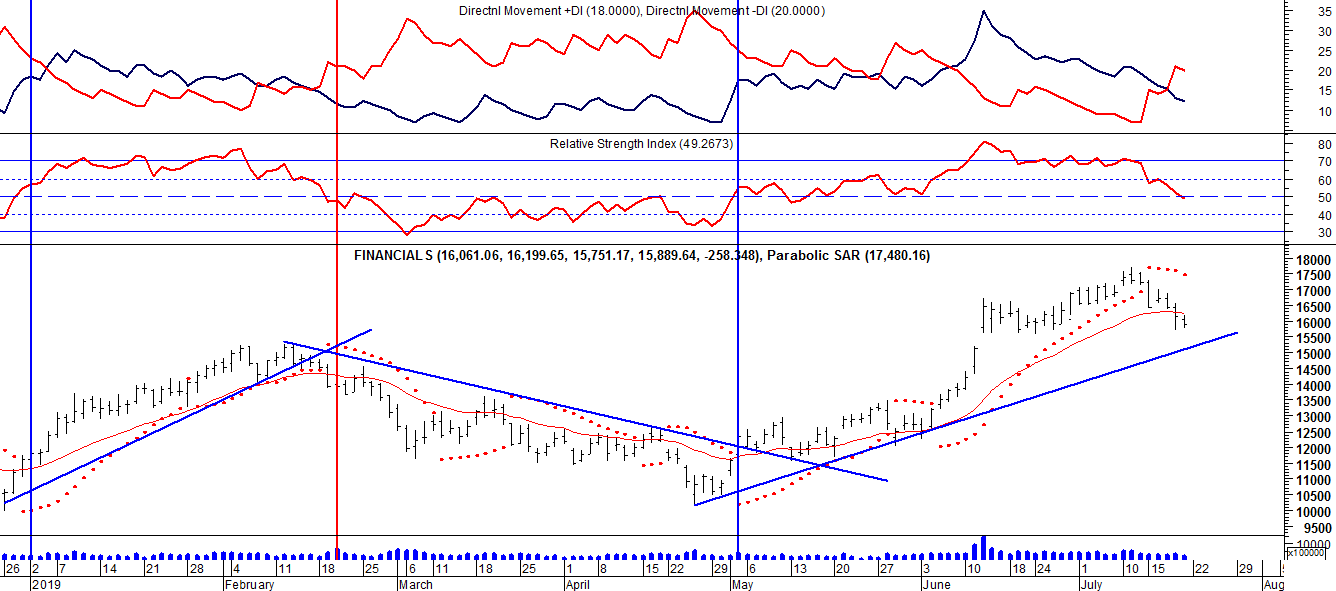 GF GALICIA (Cierre al 19/07/19 $ 148,45)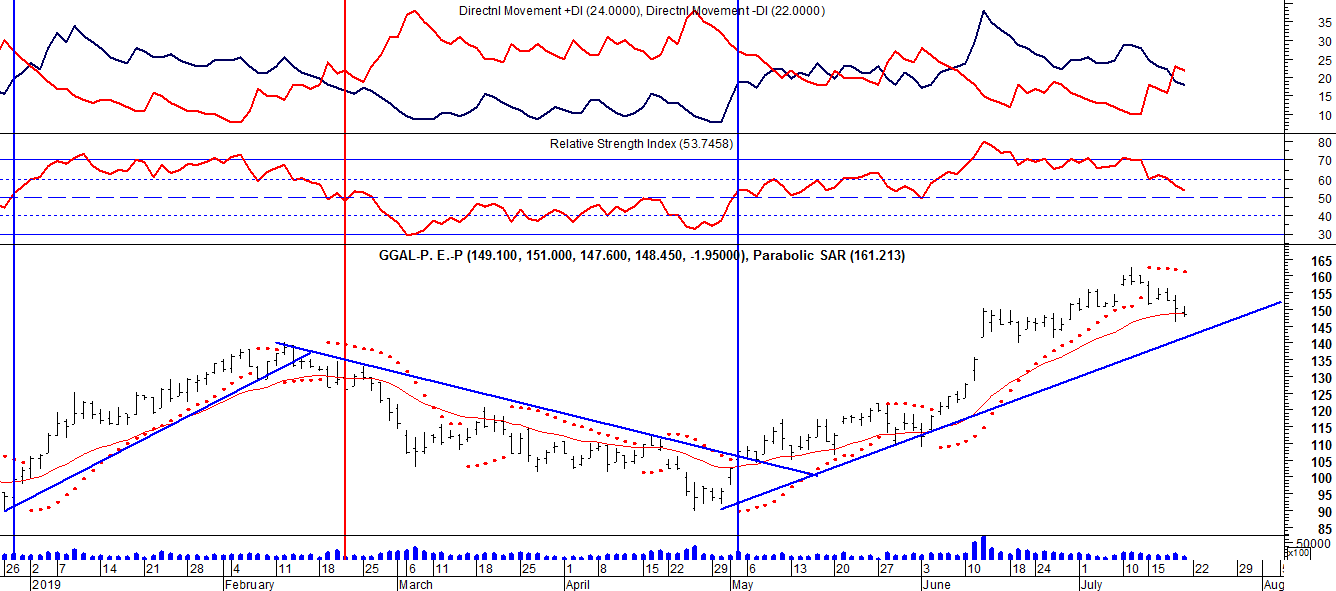 BMA (Cierre al 19/07/19 $ 279,00)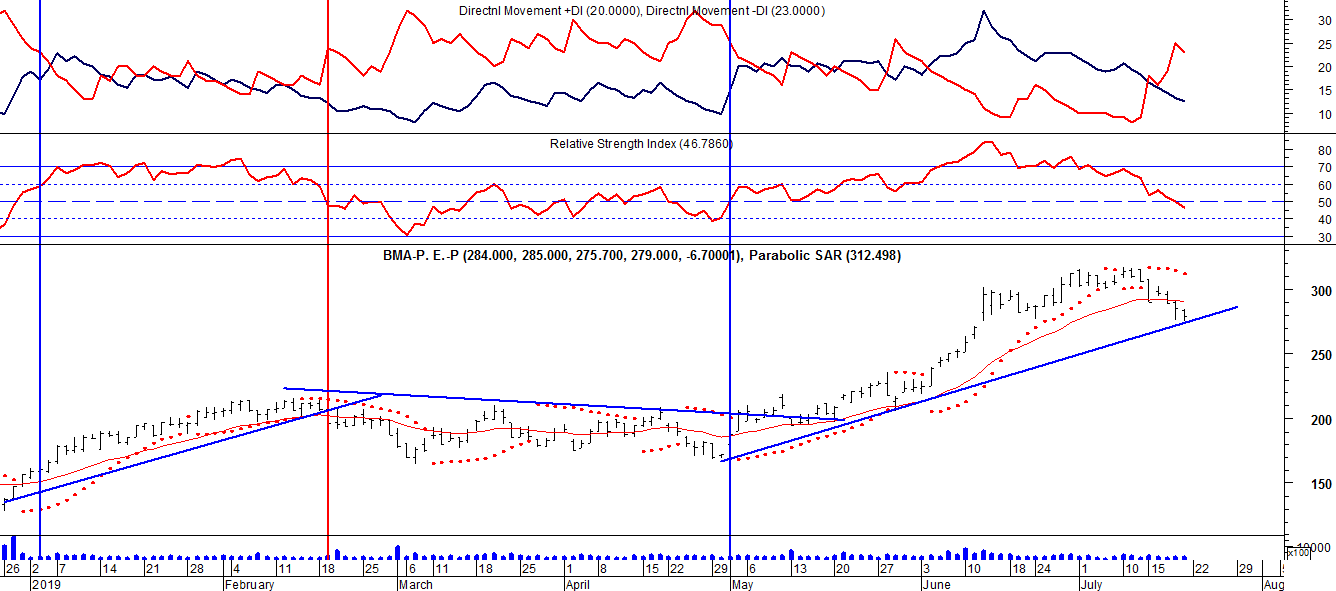 Señal de venta el 08/09 en $ 116.70.		Señal de compra el 26/09 en $ 115.35.Señal de venta el 25/10 en $ 120,25.Señal de compra el 03/01 en $ 110.Señal de venta el 14/06 en $ 143.Señal de compra el 21/06 en $ 142.Señal de venta el 01/11 en $ 213.60.Señal de compra el 06/12 en $ 196.Señal de venta el 26/01 en $ 214Señal de compra el 15/02 en $ 210.Señal de venta el 13/04 en $ 217.FRANCES - BBAR (Cierre al 19/07/19 $ 158,40)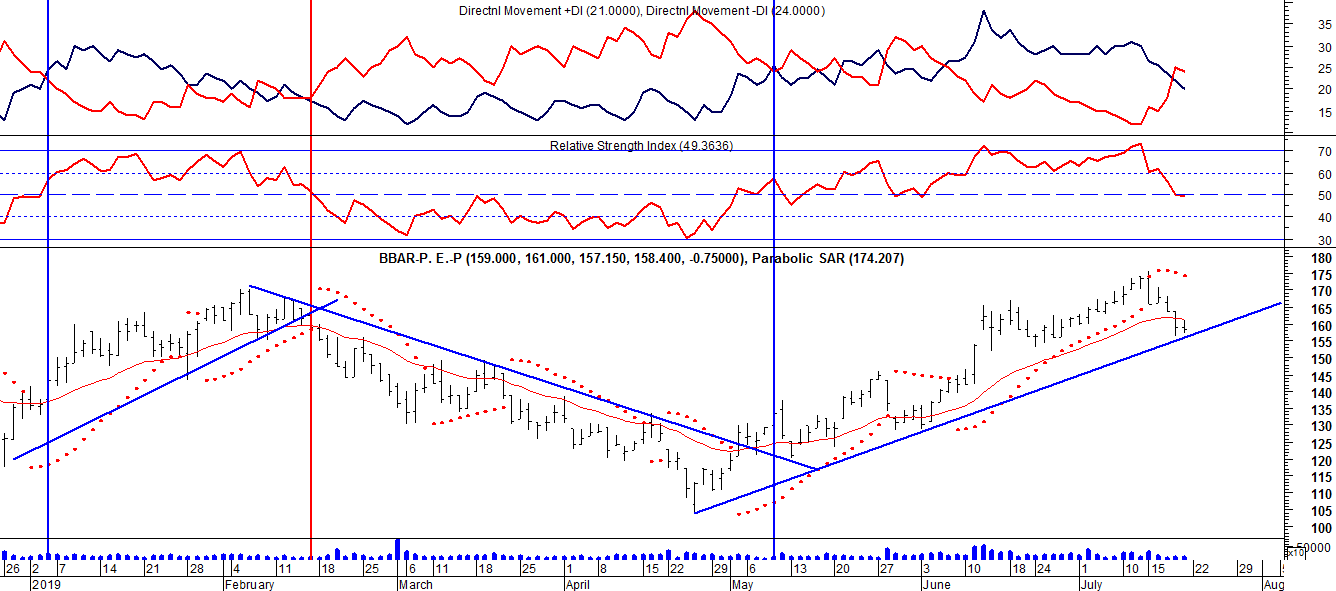 Señal de compra el 23/08 en $ 101.50.Potencial señal de venta el 08/09 en $ 102.Señal de compra el 27/09 en $ 100,50.Señal de venta el 28/10 en $ 102.50Señal de compra el 30/12 en $ 93.        Se mueve lateral, sin tendencia.Señal de venta el 15/02 en $ 98.10.Señal de compra el 16/03 en $ 93.95.Señal de venta el 11/04 en $ 96.80.Señal de compra el 23/05 en $ 94,50.Señal de venta el 07/07 en $ 102,45.Señal de compra el 11/08 en $ 93.70.Señal de venta el 10/11 en $ 122.SUPERVIELLE (Cierre al 19/07/19 $64,40)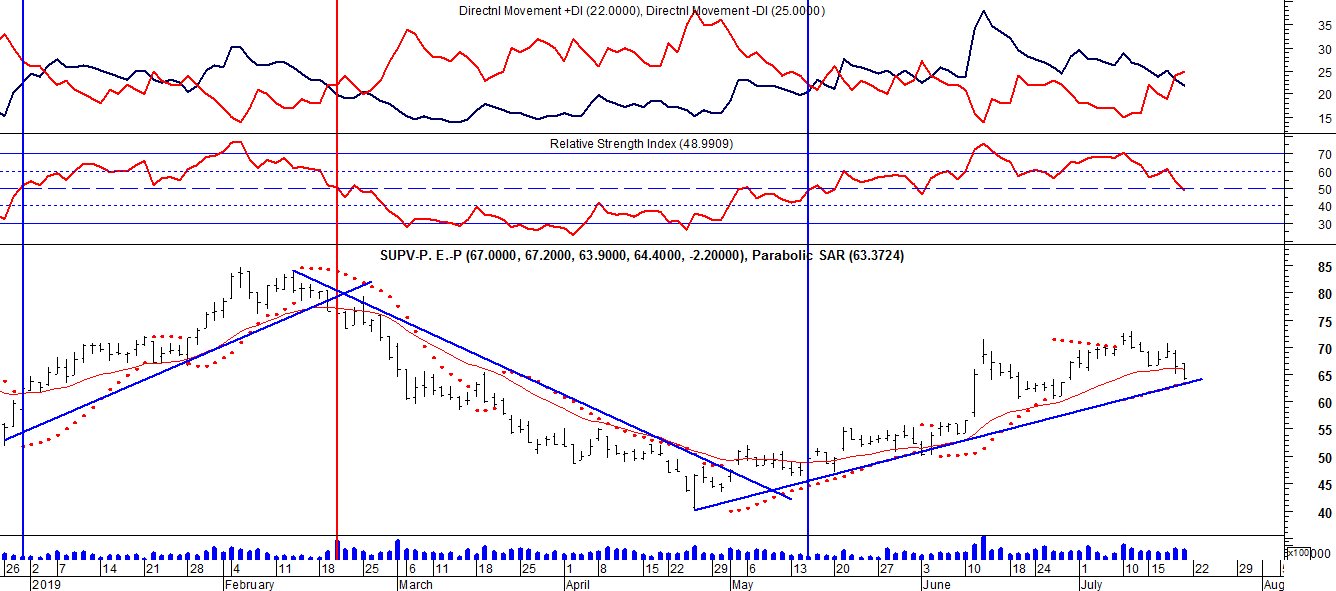 BYMA (Cierre al 19/07/19 $320,50)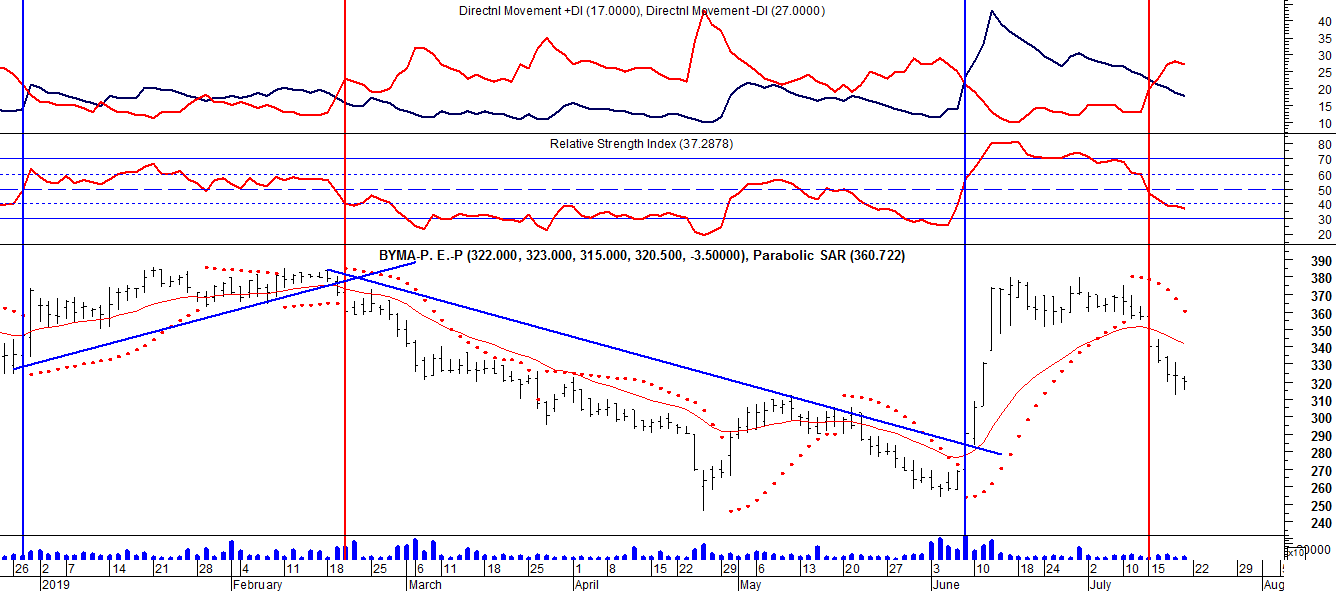 Señal de venta el 17/04 en $ 390,00.Señal de compra el 19/09 en $ 370,00.Señal de venta el 04/10 en $ 360,00.Señal de compra el 02/11 en $ 350,00.Señal de venta el 20/11 en $ 370.00.Señal de compra el 27/12 en $340.00.Señal de venta el 19/02 en $ 380.00.Señal compra el 07/06 en $ 290.00.Señal de venta el 15/07 en $ 345.00.VALO (Cierre al 19/07/19 $ 7,57)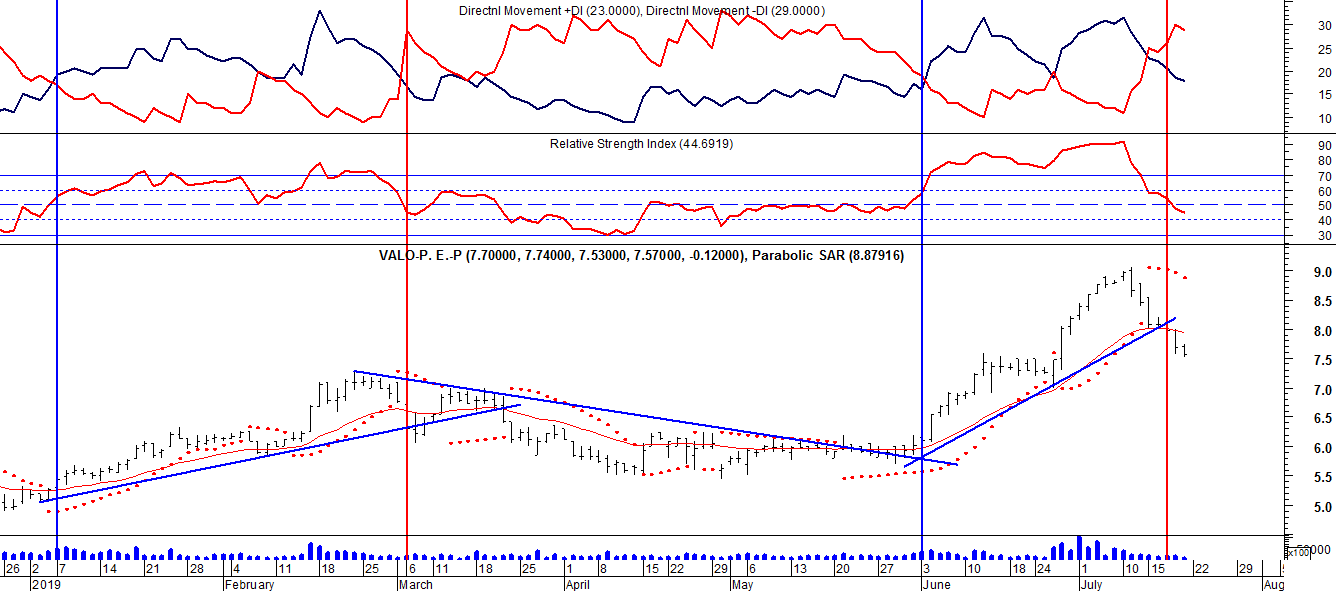 Señal de venta el 02/02 en $ 8,20.Potencial señal de compra el 14/09 en $ 5,55.Señal de venta el 03/10 en $ 6,00.Señal de compra el 08/01 en $ 5.50.Señal de venta el 06/03 en $ 6.60.Señal de compra el 03/06 en $ 6.10.Señal de venta el 17/07 en $ 8,00.